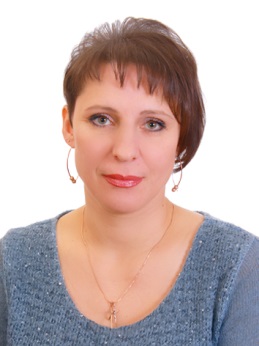 Ф.И.О. РУКОВОДИТЕЛЯ:БЕЛЫХ  ИРИНА  АЛЕКСЕЕВНАДОЛЖНОСТЬ:ЗаведующийОБРАЗОВАНИЕ:Высшее, Воронежский государственный педагогический университет,2005 год. Педагог-психолог по специальности «Педагогика и психология».Алексеевское педагогическое училище. Дошкольное воспитание. 1993 год.КВАЛИФИКАЦИОННАЯ КАТЕГОРИЯ, ДАТА ПРИСВОЕНИЯ:Высшая квалификационная категория, 25.10.2016 годПОВЫШЕНИЕ КВАЛИФИКАЦИИ:02.04.2018 – 06.04.2018 года,  ОГАОУ ДПО  «БелИРО»: «Управление дошкольной образовательной организацией в условиях реализации ФГОС ДО»  (40 часов);27.03.2017 года, НПФ «Амалтея»  г.Санкт-Петербург : « Инновационные технологии в инклюзивном образовании в рамках реализации программы «Доступная среда»;10.02.2018-01.03.2018 года, ЧОУ УЦДО «Все Вебинары.ру»: «Система работы с детьми  с ОВЗ раннего и дошкольного возраста в условиях ведения ФГОС ДО» (144 часа);26.07.2019 год, ЧОУ ДПО «УЦ «Академия безопасности»: «Обучение педагогических работников первой помощи» (16 часов)ОБЩИЙ СТАЖ РАБОТЫ:29 летСТАЖ РАБОТЫ ПО СПЕЦИАЛЬНОСТИ(педагогический стаж):16 летСТАЖ РАБОТЫ В ДАННОЙ ДОЛЖНОСТИ:  13 летОТРАСЛЕВЫЕ НАГРАДЫ, ЗВАНИЕ«Почетный работник общего образования Российской Федерации», 2016 год.Звание «Ветеран труда», 2016 год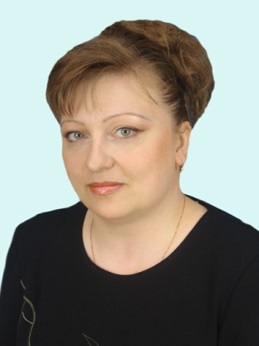 Ф.И.О. ПЕДАГОГА:ЗУБЦОВА ЛЮБОВЬ МИТРОФАНОВНАДОЛЖНОСТЬ:Старший воспитательОБРАЗОВАНИЕ:Высшее,  Воронежский экономико-правовой институт с отличием, 2005 год. Психолог. Преподаватель психологии по специальности «Психология». Алексеевское педагогическое училище, 1991 год. Дошкольное воспитание со специализацией, воспитатель в дошкольных учрежденияхКВАЛИФИКАЦИОННАЯ КАТЕГОРИЯ, ДАТА ПРИСВОЕНИЯ:Высшая квалификационная категория, 10.12.2015 годПОВЫШЕНИЕ КВАЛИФИКАЦИИ:02.04.2018 – 06.04.2018 года,  ОГАОУ ДПО  «БелИРО»: «Управление дошкольной образовательной организацией в условиях реализации ФГОС ДО»  (40 часов);27.03.2017 года, НПФ «Амалтея»  г.Санкт-Петербург : « Инновационные технологии в инклюзивном образовании в рамках реализации программы «Доступная среда»;12.04.2017, 19.04.2017 года, ОГАОУ ДПО  «БелИРО»: Разработка концепции социального проекта», « Формирование команды проекта» (16 часов);10.02.2018-01.03.2018 года, ЧОУ УЦДО «Все Вебинары.ру»: «Система работы с детьми  с ОВЗ раннего и дошкольного возраста в условиях ведения ФГОС ДО» (144 часа);26.07.2019 год, ЧОУ ДПО «УЦ «Академия безопасности»: «Обучение педагогических работников первой помощи» (16 часов)ОБЩИЙ СТАЖ РАБОТЫ:27 летСТАЖ РАБОТЫ ПО СПЕЦИАЛЬНОСТИ (педагогический стаж):27 летСТАЖ РАБОТЫ В ДАННОЙ ДОЛЖНОСТИ:  17 лет ОТРАСЛЕВЫЕ НАГРАДЫ, ЗВАНИЕ«Почетный работник общего образования Российской Федерации», 2012 год.Звание «Ветеран труда», 2016 годАКТУАЛЬНЫЙ ПЕДАГОГИЧЕСКИЙ ОПЫТ (муниципальный уровень)«Гармоничное развитие детей дошкольного возраста посредством художественной и ритмической гимнастики», 2015 год,  свидетельство №109.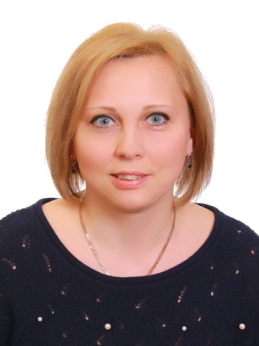 Ф.И.О. ПЕДАГОГА:ГОНЧАРОВА ИННА ИВАНОВНАДОЛЖНОСТЬ:Педагог-психологОБРАЗОВАНИЕ:Высшее, Белгородский государственный университет, 2004 год. Преподаватель дошкольной педагогики и психологии, учитель-логопед по специальности «Дошкольная педагогика и психология».  Алексеевский педагогический колледж, 1997 год. Дошкольное образование, воспитатель  детей дошкольного возрастаКВАЛИФИКАЦИОННАЯ КАТЕГОРИЯ, ДАТА ПРИСВОЕНИЯ:Высшая квалификационная категория, 15.03.2018 годаПОВЫШЕНИЕ КВАЛИФИКАЦИИ:27.03.2017 года, НПФ «Амалтея»  г.Санкт-Петербург : « Инновационные технологии в инклюзивном образовании в рамках реализации программы «Доступная среда»;10.02.2018-01.03.2018 года, ЧОУ УЦДО «Все Вебинары.ру»: «Система работы с детьми  с ОВЗ раннего и дошкольного возраста в условиях ведения ФГОС ДО» (144 часа);18.06.2019 года, АНО ДПО «Инновационный образовательный центр повышения квалификации и переподготовки «Мой университет»: «Психолого-коррекционное сопровождение детей с ОВЗ  в образовательной организации в условиях введения ФГОС ДО» (72 часа);26.07.2019 год, ЧОУ ДПО «УЦ «Академия безопасности»: «Обучение педагогических работников первой помощи» (16 часов)ОБЩИЙ СТАЖ РАБОТЫ:20 летСТАЖ РАБОТЫ ПО СПЕЦИАЛЬНОСТИ (педагогический стаж):16 летСТАЖ РАБОТЫ В ДАННОЙ ДОЛЖНОСТИ:  16 летАКТУАЛЬНЫЙ ПЕДАГОГИЧЕСКИЙ ОПЫТ (муниципальный уровень)«Коррекция личностных и поведенческих особенностей детей старшего дошкольного возраста с общим недоразвитием речи в процессе театрализованной деятельности», 2019 год,  свидетельство № 56.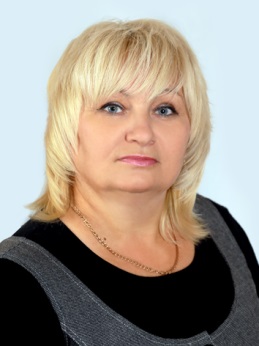 Ф.И.О. ПЕДАГОГА:КРАВЧЕНКО ВАЛЕНТИНА ВАСИЛЬЕВНАДОЛЖНОСТЬ:Учитель-логопедОБРАЗОВАНИЕ:Высшее, Белгородский государственный педагогический университет им. М.С . Ольминского, 1995 год. Дошкольная педагогика и психология. Преподаватель дошкольной педагогики и психологии, воспитатель.ПРОФЕССИОНАЛЬНАЯ ПЕРЕПОДГОТОВКА:25.09.2015 года,, АНО ВО «Московский институт современного академического образования», профессиональная переподготовка по программе дополнительного профессионального образования «Специальное (дефектологическое) образование»,  право (соответствие квалификации)на ведение профессиональной деятельности в сфере специального (дефектологического) образования;21.01.2016-16.06.2016 года, АНО ВО «Московский институт современного академического образования», профессиональная переподготовка по программе дополнительного профессионального образования «Специальное (дефектологическое) образование», получена квалификация «Учитель-дефектолог»КВАЛИФИКАЦИОННАЯ КАТЕГОРИЯ, ДАТА ПРИСВОЕНИЯ:Высшая квалификационная категория, 12.11.2015  годПОВЫШЕНИЕ КВАЛИФИКАЦИИ:01.03.2017-22.03.2017 года, АНО ДПО «Волгоградская Гуманитарная Академия профессиональной подготовки специалистов социальной сферы»: «Логомассаж: метод и технологии коррекционно-педагогического воздействия на мышцы лица и артикуляционного аппарата» (72 часа);27.03.2017 года, НПФ «Амалтея»  г.Санкт-Петербург : « Инновационные технологии в инклюзивном образовании в рамках реализации программы «Доступная среда»;18.06.2019 года, АНО ДПО «Инновационный образовательный центр повышения квалификации и переподготовки «Мой университет»: «Психолого-коррекционное сопровождение детей с ОВЗ  в образовательной организации в условиях введения ФГОС ДО» (72 часа);26.07.2019 год, ЧОУ ДПО «УЦ «Академия безопасности»: «Обучение педагогических работников первой помощи» (16 часов)ОБЩИЙ СТАЖ РАБОТЫ:33 годаСТАЖ РАБОТЫ ПО СПЕЦИАЛЬНОСТИ (педагогический стаж):33 годаСТАЖ РАБОТЫ В ДАННОЙ ДОЛЖНОСТИ:  24 годаОТРАСЛЕВЫЕ НАГРАДЫ, ЗВАНИЕПочетная Грамота Министерства образования и науки Российской Федерации, 2016 год.Звание «Ветеран труда», 2016 годАКТУАЛЬНЫЙ ПЕДАГОГИЧЕСКИЙ ОПЫТ (муниципальный уровень)«Технология организации работы по формированию лексико-грамматических компетенций у детей с речевыми отклонениями через интеграцию различных видов деятельности с применением вспомогательных средств-игр и игровых упражнений»,  2015 год,   свидетельство №110.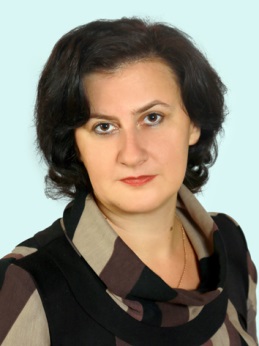 Ф.И.О. ПЕДАГОГА:КОСТЕННИКОВА НАТАЛЬЯ АЛЕКСЕЕВНАДОЛЖНОСТЬ:Учитель-логопедОБРАЗОВАНИЕ:Высшее, Белгородский государственный университет, 2004 год. Преподаватель дошкольной педагогики и психологии, учитель-логопед по специальности «Дошкольная педагогика и психология».  Алексеевский педагогический колледж, 1997 год. Дошкольное образование, воспитатель  детей дошкольного возрастаКВАЛИФИКАЦИОННАЯ КАТЕГОРИЯ, ДАТА ПРИСВОЕНИЯ:Первая квалификационная категория, 12.03.2015 годПОВЫШЕНИЕ КВАЛИФИКАЦИИ:27.03.2017 года, НПФ «Амалтея»  г.Санкт-Петербург : « Инновационные технологии в инклюзивном образовании в рамках реализации программы «Доступная среда»;10.02.2018-01.03.2018 года, ЧОУ УЦДО «Все Вебинары.ру»: «Система работы с детьми  с ОВЗ раннего и дошкольного возраста в условиях ведения ФГОС ДО» (144 часа);18.06.2019 года, АНО ДПО «Инновационный образовательный центр повышения квалификации и переподготовки «Мой университет»: «Психолого-коррекционное сопровождение детей с ОВЗ  в образовательной организации в условиях введения ФГОС ДО» (72 часа);26.07.2019 год, ЧОУ ДПО «УЦ «Академия безопасности»: «Обучение педагогических работников первой помощи» (16 часов)АКТУАЛЬНЫЙ ПЕДАГОГИЧЕСКИЙ ОПЫТ (муниципальный уровень)«Коррекция лексико-грамматического строя речи у детей старшего дошкольного возраста посредством традиционных и современных логопедических технологий», 2019 год,  свидетельство № 55.ОБЩИЙ СТАЖ РАБОТЫ:21 годСТАЖ РАБОТЫ ПО СПЕЦИАЛЬНОСТИ (педагогический стаж):21 годСТАЖ РАБОТЫ В ДАННОЙ ДОЛЖНОСТИ:  10 лет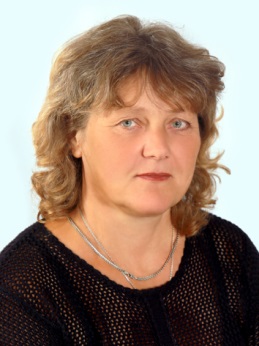 Ф.И.О. ПЕДАГОГА:СЕМЧЕНКОВА ТАТЬЯНА АЛЕКСЕЕВНАДОЛЖНОСТЬ:Музыкальный руководительОБРАЗОВАНИЕ:Среднее специальное,  Валуйское педагогическое училище, 1979 год.  Музыкальное воспитание, учитель пения, музыкальный воспитательКВАЛИФИКАЦИОННАЯ КАТЕГОРИЯ, ДАТА ПРИСВОЕНИЯ:Высшая квалификационная категория, 13.04.2017 годПОВЫШЕНИЕ КВАЛИФИКАЦИИ:19.10.2016 -21.10.2016 года, ОГАОУ ДПО  «БелИРО»: «Специфика преподавания хореографического искусства дошкольникам» (18 часов);13.03.2017-24.03.2017 года, ОГАОУ ДПО  «БелИРО»: «Обновление содержания и методов дошкольного музыкального воспитания в условиях введения ФГОС ДО» (72 часа);10.02.2018-01.03.2018 года, ЧОУ УЦДО «Все Вебинары.ру»: «Система работы с детьми  с ОВЗ раннего и дошкольного возраста в условиях ведения ФГОС ДО» (144 часа);26.07.2019 год, ЧОУ ДПО «УЦ «Академия безопасности»: «Обучение педагогических работников первой помощи» (16 часов)ОБЩИЙ СТАЖ РАБОТЫ:36 летСТАЖ РАБОТЫ ПО СПЕЦИАЛЬНОСТИ(педагогический стаж):36 летСТАЖ РАБОТЫ В ДАННОЙ ДОЛЖНОСТИ:  36 летОТРАСЛЕВЫЕ НАГРАДЫ, ЗВАНИЕ«Почетный работник  сферы образования Российской Федерации», 2017 год.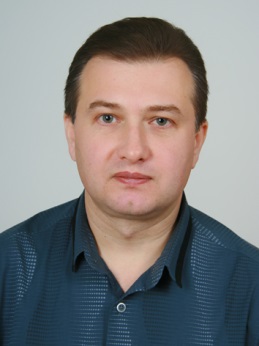 Ф.И.О. ПЕДАГОГА:РЫБИНСКИХ ВЛАДИСЛАВ АЛЕКСАНДРОВИЧ ДОЛЖНОСТЬ:Музыкальный руководительОБРАЗОВАНИЕ:Высшее, Харьковский государственный институт культуры,1996 год. Преподаватель музыки и специальных дисциплин, руководитель художественных студий,  Дирижер и руководитель художественных студийКВАЛИФИКАЦИОННАЯ КАТЕГОРИЯ, ДАТА ПРИСВОЕНИЯ:Первая квалификационная категория, 15.04.2016 годПОВЫШЕНИЕ КВАЛИФИКАЦИИ:08.02. 2016 года – 26.02. 2016 года, ОГАОУ ДПО "БелИРО": "Обновление содержания и методов дошкольного музыкального воспитания в условиях введения ФГОС ДО" (108 часов);10.02.2018-01.03.2018 года, ЧОУ УЦДО «Все Вебинары.ру»: «Система работы с детьми  с ОВЗ раннего и дошкольного возраста в условиях ведения ФГОС ДО» (144 часа);12.11.2018-23.11.2018, ОГАОУ ДПО "БелИРО": "Обновление содержания и методов дошкольного музыкального воспитания в условиях реализации  ФГОС ДО" (72 часа);26.07.2019 год, ЧОУ ДПО «УЦ «Академия безопасности»: «Обучение педагогических работников первой помощи» (16 часов)ОБЩИЙ СТАЖ РАБОТЫ:22 годаСТАЖ РАБОТЫ ПО СПЕЦИАЛЬНОСТИ:22 годаСТАЖ РАБОТЫ В ДАННОЙ ДОЛЖНОСТИ:  3  года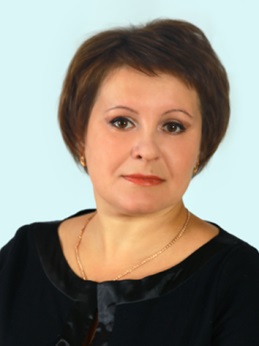 Ф.И.О. ПЕДАГОГА:МИХАЙЛОВСКАЯ ГАЛИНА ВАСИЛЬЕВНАДОЛЖНОСТЬ:Инструктор по физической культуреОБРАЗОВАНИЕ:Среднее специальное,  Алексеевское педагогическое училище, 1991 год. Дошкольное воспитание со специализацией, воспитатель в дошкольных учреждениях.КВАЛИФИКАЦИОННАЯ КАТЕГОРИЯ, ДАТА ПРИСВОЕНИЯ:Первая квалификационная категория, 15.09.2016 годПОВЫШЕНИЕ КВАЛИФИКАЦИИ:23.05.2016-24.06.2016 года, ФГАОУ ВПО «Белгородский государственный национальный исследовательский университет»: «Психолого-педагогические основы профессиональной деятельности педагога ДОО в контексте ФГОС ДО» (72 часа);19.03.2018 – 23.03.2018 года,  ОГАОУ ДПО  «БелИРО»:  «Использование элементов адаптивной физической культуры в работе с детьми с ОВЗ в ДОО» (36 часов);26.07.2019 год, ЧОУ ДПО «УЦ «Академия безопасности»: «Обучение педагогических работников первой помощи» (16 часов)ОБЩИЙ СТАЖ РАБОТЫ:13 летСТАЖ РАБОТЫ ПО СПЕЦИАЛЬНОСТИ:8 летСТАЖ РАБОТЫ В ДАННОЙ ДОЛЖНОСТИ:  4 года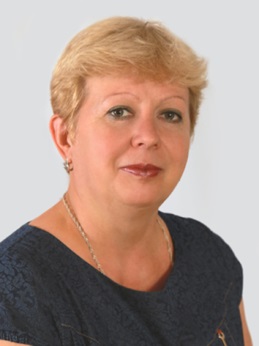 Ф.И.О. ПЕДАГОГА:ЯКОВЕНКО СВЕТЛАНА МИТРОФАНОВНАДОЛЖНОСТЬ:ВоспитательОБРАЗОВАНИЕ:Среднее специальное,  Алексеевский педагогический колледж, 1997 год. Дошкольное образование, воспитатель в дошкольных учреждениях.КВАЛИФИКАЦИОННАЯ КАТЕГОРИЯ, ДАТА ПРИСВОЕНИЯ:Высшая квалификационная категория, 10.12.2015 годПОВЫШЕНИЕ КВАЛИФИКАЦИИ:23.05.2016-24.06.2016 года, ФГАОУ ВПО «Белгородский государственный национальный исследовательский университет»: «Психолого-педагогические основы профессиональной деятельности педагога ДОО в контексте ФГОС ДО» (72 часа);10.02.2018 - 01.03.2018 года, ЧОУ УЦДО «Все Вебинары.ру»: «Система работы с детьми  с ОВЗ раннего и дошкольного возраста в условиях ведения ФГОС ДО» (144 часа);02.04.2018 – 06.04.2018 года,  ОГАОУ ДПО  «БелИРО»: «Особенности планирования образовательного процесса   в условиях реализации ФГОС ДО»  (40 часов);26.07.2019 год, ЧОУ ДПО «УЦ «Академия безопасности»: «Обучение педагогических работников первой помощи» (16 часов)ОБЩИЙ СТАЖ РАБОТЫ:35 летСТАЖ РАБОТЫ ПО СПЕЦИАЛЬНОСТИ:35 летСТАЖ РАБОТЫ В ДАННОЙ ДОЛЖНОСТИ:  35 лет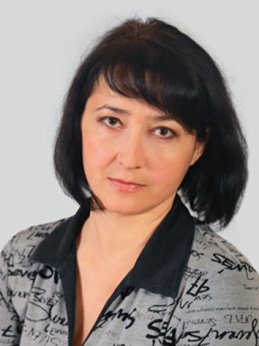 Ф.И.О. ПЕДАГОГА:БОБОВНИКОВА ТАТЬЯНА ПЕТРОВНАДОЛЖНОСТЬ:воспитательОБРАЗОВАНИЕ:Среднее специальное, Валуйское педагогическое училище, 1988 год. Воспитание в дошкольных учреждениях, воспитатель в дошкольных учрежденияхКВАЛИФИКАЦИОННАЯ КАТЕГОРИЯ, ДАТА ПРИСВОЕНИЯ:Высшая квалификационная категория, 10.12.2015 годПОВЫШЕНИЕ КВАЛИФИКАЦИИ:15.05.2017 – 26.05.2017 года,    ОГАОУ ДПО  «БелИРО»: «Содержание и организация образовательной деятельности в дошкольных образовательных организациях в условиях реализации Федерального государственного  образовательного стандарта дошкольного образования» (72 часа);10.02.2018 - 01.03.2018 года, ЧОУ УЦДО «Все Вебинары.ру»: «Система работы с детьми  с ОВЗ раннего и дошкольного возраста в условиях ведения ФГОС ДО» (144 часа);06.03.2018 года, НП «Региональный проектный центр содействия распространению знаний в области социально-экономических и информационных технологий»: «Содержание и методика развития технического творчества детей дошкольного образования (на примере образовательной программы «От Фрёбеля до Робота: растим будущих инженеров»  (16 часов);20.03.2018-12.04.2018 года, ОГАПОУ «Алексеевский колледж»: «Актуальные вопросы психологического сопровождения образовательного процесса в ДОО в условиях ведения ФГОС ДО» (72 часа);19.11.2018-23.11.2018 ,    ОГАОУ ДПО  «БелИРО»:»Управление проектами в сфере образования» (30 часов);26.07.2019 год, ЧОУ ДПО «УЦ «Академия безопасности»: «Обучение педагогических работников первой помощи» (16 часов)ОБЩИЙ СТАЖ РАБОТЫ:29 летСТАЖ РАБОТЫ ПО СПЕЦИАЛЬНОСТИ(педагогический стаж):29 летСТАЖ РАБОТЫ В ДАННОЙ ДОЛЖНОСТИ:  29 летАКТУАЛЬНЫЙ ПЕДАГОГИЧЕСКИЙ ОПЫТ (муниципальный уровень)«Развитие тонкой ручной моторики у детей дошкольного возраста посредством «Хэндгама»», 2017 год,   свидетельство №105.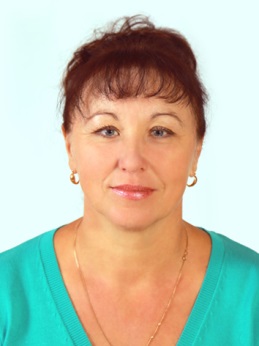 Ф.И.О. ПЕДАГОГА:ЛЮБИВАЯ ГАЛИНА ГРИГОРЬЕВНАДОЛЖНОСТЬ:воспитательОБРАЗОВАНИЕ:Высшее, Белгородский государственный институт им. М.С. Ольминского, 1986 год. Биология и химия, учитель биологии и химииКВАЛИФИКАЦИОННАЯ КАТЕГОРИЯ, ДАТА ПРИСВОЕНИЯ:Высшая квалификационная категория, 10.12.2015 годПОВЫШЕНИЕ КВАЛИФИКАЦИИ:01.12.2018 - 25.12.2017 года, ЧОУ УЦДО «Все Вебинары.ру»: «Современные методы игровой деятельности в работе с дошкольниками в условиях реализации ФГОС ДО» (144 часа);10.02.2018 - 01.03.2018 года, ЧОУ УЦДО «Все Вебинары.ру»: «Система работы с детьми  с ОВЗ раннего и дошкольного возраста в условиях ведения ФГОС ДО» (144 часа);26.07.2019 год, ЧОУ ДПО «УЦ «Академия безопасности»: «Обучение педагогических работников первой помощи» (16 часов)ОБЩИЙ СТАЖ РАБОТЫ:31 годСТАЖ РАБОТЫ ПО СПЕЦИАЛЬНОСТИ(педагогический стаж):31 годСТАЖ РАБОТЫ В ДАННОЙ ДОЛЖНОСТИ:  6 лет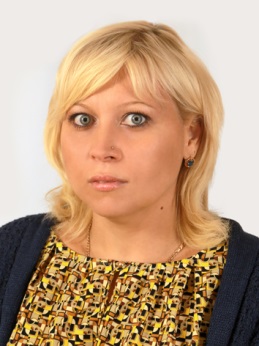 Ф.И.О. ПЕДАГОГА:МАЗУР МАРИНА СЕРГЕЕВНАДОЛЖНОСТЬ:воспитательОБРАЗОВАНИЕ:Высшее,  Елецкий государственный университет имени И.А. Бунина, 2004 год. Преподаватель дошкольной педагогики и психологии по специальности «Дошкольная педагогика и психология».  Алексеевский педагогический колледж, 2001 год. Дошкольное образованиеВысшая квалификационная категория, 12.11.2015 годПОВЫШЕНИЕ КВАЛИФИКАЦИИ: 04.09.2017 – 15.09.2017 года,      ОГАОУ ДПО  «БелИРО»: «Содержание и организация образовательной деятельности в дошкольных образовательных организациях в условиях реализации Федерального государственного  образовательного стандарта дошкольного образования» (40 часов);10.02.2018 - 01.03.2018 года, ЧОУ УЦДО «Все Вебинары.ру»: «Система работы с детьми  с ОВЗ раннего и дошкольного возраста в условиях ведения ФГОС ДО» (144 часа);26.07.2019 год, ЧОУ ДПО «УЦ «Академия безопасности»: «Обучение педагогических работников первой помощи» (16 часов)ОБЩИЙ СТАЖ РАБОТЫ:17 летСТАЖ РАБОТЫ ПО СПЕЦИАЛЬНОСТИ(педагогический стаж):17 летСТАЖ РАБОТЫ В ДАННОЙ ДОЛЖНОСТИ:  17 летАКТУАЛЬНЫЙ ПЕДАГОГИЧЕСКИЙ ОПЫТ (муниципальный уровень)«Формирование  патриотических качеств у детей старшего дошкольного возраста средствами музейной педагогики», 2017 год,   свидетельство №103.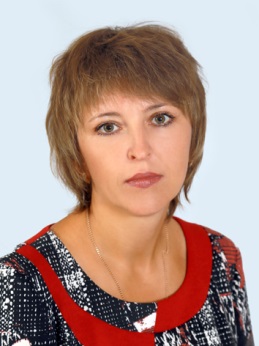 Ф.И.О. ПЕДАГОГА:ДОБРЕНЬКАЯ ГАЛИНА ВАСИЛЬЕВНАДОЛЖНОСТЬ:воспитательОБРАЗОВАНИЕ:Высшее, Уральский государственный педагогический университет,2000 год. Педагог дошкольного образования по специальности «Педагогика и методика  дошкольного образования».  Алексеевское педагогическое училище,1992 год, Дошкольное воспитание,  воспитатель в дошкольных учреждениях.КВАЛИФИКАЦИОННАЯ КАТЕГОРИЯ, ДАТА ПРИСВОЕНИЯ:Высшая квалификационная категория, 12.11.2015 годПОВЫШЕНИЕ КВАЛИФИКАЦИИ:01.12.2017 – 25.12.2017 года, ЧОУ УЦДО «Все Вебинары.ру»: «Система работы с детьми  с ОВЗ раннего и дошкольного возраста в условиях  ведения ФГОС ДО» (144 часа);20.03.2018-12.04.2018 года, ОГАПОУ «Алексеевский колледж»: «Актуальные вопросы психологического сопровождения образовательного процесса в ДОО в условиях введения ФГОС ДО» (72 часа);26.07.2019 год, ЧОУ ДПО «УЦ «Академия безопасности»: «Обучение педагогических работников первой помощи» (16 часов)ОБЩИЙ СТАЖ РАБОТЫ:24 годаСТАЖ РАБОТЫ ПО СПЕЦИАЛЬНОСТИ(педагогический стаж):24 годаСТАЖ РАБОТЫ В ДАННОЙ ДОЛЖНОСТИ:  24 годаАКТУАЛЬНЫЙ ПЕДАГОГИЧЕСКИЙ ОПЫТ (муниципальный уровень) «Развитие логического мышления у старших дошкольников посредством дидактических игр», 2014год,  свидетельство № 246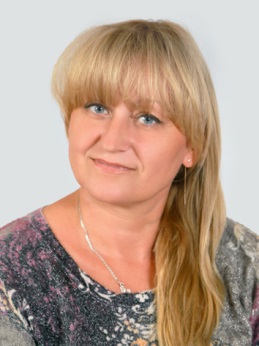 Ф.И.О. ПЕДАГОГА:ГОРБАНЬ МАРГАРИТА НИКОЛАЕВНАДОЛЖНОСТЬ:воспитательОБРАЗОВАНИЕ:Среднее специальное. Белгородское педагогическое училище № 1,1987 год. Дошкольное воспитание, воспитатель детского садаКВАЛИФИКАЦИОННАЯ КАТЕГОРИЯ, ДАТА ПРИСВОЕНИЯ:Высшая квалификационная категория, 10.11.2016 годПОВЫШЕНИЕ КВАЛИФИКАЦИИ:23.05.2016-24.06.2016 года, ФГАОУ ВПО «Белгородский государственный национальный исследовательский университет»: «Психолого-педагогические основы профессиональной деятельности педагога ДОО в контексте ФГОС ДО» (72 часа);10.02.2018 - 01.03.2018 года, ЧОУ УЦДО «Все Вебинары.ру»: «Система работы с детьми  с ОВЗ раннего и дошкольного возраста в условиях ведения ФГОС ДО» (144 часа);26.07.2019 год, ЧОУ ДПО «УЦ «Академия безопасности»: «Обучение педагогических работников первой помощи» (16 часов)ОБЩИЙ СТАЖ РАБОТЫ:29 летСТАЖ РАБОТЫ ПО СПЕЦИАЛЬНОСТИ(педагогический стаж):29 летСТАЖ РАБОТЫ В ДАННОЙ ДОЛЖНОСТИ:  29 летАКТУАЛЬНЫЙ ПЕДАГОГИЧЕСКИЙ ОПЫТ (муниципальный уровень)«Формирование основ экологической культуры у детей дошкольного возраста посредством проектной деятельности», 2017 год,   свидетельство №102.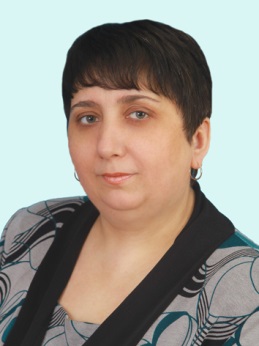 Ф.И.О. ПЕДАГОГА:ЗЫБЦЕВА ЕЛЕНА АЛЕКСАНДРОВНАДОЛЖНОСТЬ:воспитательОБРАЗОВАНИЕ:Среднее специальное,  Алексеевское педагогическое училище, 1991 год. Дошкольное воспитание со специализацией, воспитатель в дошкольных учреждениях.КВАЛИФИКАЦИОННАЯ КАТЕГОРИЯ, ДАТА ПРИСВОЕНИЯ:Высшая квалификационная категория, 10.11.2016 годПОВЫШЕНИЕ КВАЛИФИКАЦИИ:23.05.2016-24.06.2016 года, ФГАОУ ВПО «Белгородский государственный национальный исследовательский университет»: «Психолого-педагогические основы профессиональной деятельности педагога ДОО в контексте ФГОС ДО» (72 часа);10.02.2018 - 01.03.2018 года, ЧОУ УЦДО «Все Вебинары.ру»: «Система работы с детьми  с ОВЗ раннего и дошкольного возраста в условиях ведения ФГОС ДО» (144 часа);02.04.2018 – 06.04.2018 года,  ОГАОУ ДПО  «БелИРО»: «Особенности планирования образовательного процесса   в условиях реализации ФГОС ДО»  (40 часов);26.07.2019 год, ЧОУ ДПО «УЦ «Академия безопасности»: «Обучение педагогических работников первой помощи» (16 часов)ОБЩИЙ СТАЖ РАБОТЫ:27 летСТАЖ РАБОТЫ ПО СПЕЦИАЛЬНОСТИ(педагогический стаж):27 летСТАЖ РАБОТЫ В ДАННОЙ ДОЛЖНОСТИ:  27 летАКТУАЛЬНЫЙ ПЕДАГОГИЧЕСКИЙ ОПЫТ (муниципальный уровень)«Развитие сенсорных способностей младших дошкольников посредством игровой деятельности», 2017 год,   свидетельство №104.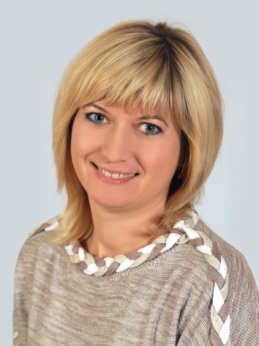 Ф.И.О. ПЕДАГОГА:ГАНЖИНА ЮЛИЯ ВАСИЛЬЕВНАДОЛЖНОСТЬ:воспитательОБРАЗОВАНИЕ:Высшее, Воронежский экономико-правовой институт,2002 год. Психолог по специальности «Психология». Алексеевское педагогическое  училище, 1995 год. Дошкольное образование, воспитатель в дошкольных учрежденияхКВАЛИФИКАЦИОННАЯ КАТЕГОРИЯ, ДАТА ПРИСВОЕНИЯ:Высшая  квалификационная категория, 12.10.2017 годПОВЫШЕНИЕ КВАЛИФИКАЦИИ:23.05.2016-24.06.2016 года, ФГАОУ ВПО «Белгородский государственный национальный исследовательский университет»: «Психолого-педагогические основы профессиональной деятельности педагога ДОО в контексте ФГОС ДО» (72 часа);10.02.2018 - 01.03.2018 года, ЧОУ УЦДО «Все Вебинары.ру»: «Система работы с детьми  с ОВЗ раннего и дошкольного возраста в условиях введения ФГОС ДО» (144 часа);20.03.2018-12.04.2018 года, ОГАПОУ «Алексеевский колледж»: «Актуальные вопросы психологического сопровождения образовательного процесса в ДОО в условиях ведения ФГОС ДО» (72 часа);26.07.2019 год, ЧОУ ДПО «УЦ «Академия безопасности»: «Обучение педагогических работников первой помощи» (16 часов)ОБЩИЙ СТАЖ РАБОТЫ:23 годаСТАЖ РАБОТЫ ПО СПЕЦИАЛЬНОСТИ(педагогический стаж):23 годаСТАЖ РАБОТЫ В ДАННОЙ ДОЛЖНОСТИ:  23 годаАКТУАЛЬНЫЙ ПЕДАГОГИЧЕСКИЙ ОПЫТ (муниципальный уровень)«Формирование толерантности у детей старшего дошкольного возраста через приобщение к социально-значимым ценностям», 2014 год,  свидетельство №245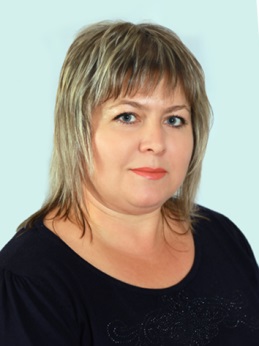 Ф.И.О. ПЕДАГОГА:ЩЕРБАКОВА ЛАРИСА АНАТОЛЬЕВНАДОЛЖНОСТЬ:воспитательОБРАЗОВАНИЕ:Высшее,  Воронежский экономико-правовой институт, 2009 год. Психолог. Преподаватель психологии  по специальности «Психология».  Алексеевский педагогический колледж,1998 год. Дошкольное образование, воспитатель в дошкольных учрежденияхКВАЛИФИКАЦИОННАЯ КАТЕГОРИЯ, ДАТА ПРИСВОЕНИЯ:Высшая квалификационная категория, 15.03.2018 годПОВЫШЕНИЕ КВАЛИФИКАЦИИ:23.05.2016-24.06.2016 года, ФГАОУ ВПО «Белгородский государственный национальный исследовательский университет»: «Психолого-педагогические основы профессиональной деятельности педагога ДОО в контексте ФГОС ДО» (72 часа);10.02.2018 - 01.03.2018 года, ЧОУ УЦДО «Все Вебинары.ру»: «Система работы с детьми  с ОВЗ раннего и дошкольного возраста в условиях ведения ФГОС ДО» (144 часа);20.03.2018-12.04.2018 года, ОГАПОУ «Алексеевский колледж»: «Актуальные вопросы психологического сопровождения образовательного процесса в ДОО в условиях введения ФГОС ДО» (72 часа);26.07.2019 год, ЧОУ ДПО «УЦ «Академия безопасности»: «Обучение педагогических работников первой помощи» (16 часов)ОБЩИЙ СТАЖ РАБОТЫ:25 летСТАЖ РАБОТЫ ПО СПЕЦИАЛЬНОСТИ(педагогический стаж):20 летСТАЖ РАБОТЫ В ДАННОЙ ДОЛЖНОСТИ:  20  летАКТУАЛЬНЫЙ ПЕДАГОГИЧЕСКИЙ ОПЫТ (муниципальный уровень)«Формирование навыков безопасного поведения на дороге у детей старшего дошкольного возраста через организацию оптимального взаимодействия с родительской общественностью», 2017 год,   свидетельство №101.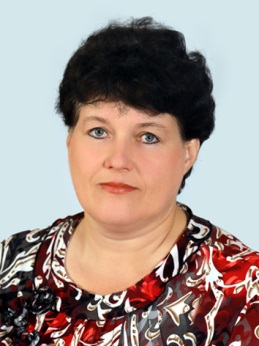 Ф.И.О. ПЕДАГОГА:ЗЮБАН ТАТЬЯНА АЛЕКСАНДРОВНАДОЛЖНОСТЬ:воспитательОБРАЗОВАНИЕ:Среднее специальное, Алексеевское педагогическое училище, 1988 год. Дошкольное  воспитание, воспитатель детского садаКВАЛИФИКАЦИОННАЯ КАТЕГОРИЯ, ДАТА ПРИСВОЕНИЯ:Высшая квалификационная категория, 15.03.2018 годПОВЫШЕНИЕ КВАЛИФИКАЦИИ:23.05.2016-24.06.2016 года, ФГАОУ ВПО «Белгородский государственный национальный исследовательский университет»: «Психолого-педагогические основы профессиональной деятельности педагога ДОО в контексте ФГОС ДО» (72 часа);10.02.2018 - 01.03.2018 года, ЧОУ УЦДО «Все Вебинары.ру»: «Система работы с детьми  с ОВЗ раннего и дошкольного возраста в условиях ведения ФГОС ДО» (144 часа);26.07.2019 год, ЧОУ ДПО «УЦ «Академия безопасности»: «Обучение педагогических работников первой помощи» (16 часов)ОБЩИЙ СТАЖ РАБОТЫ:30 летСТАЖ РАБОТЫ ПО СПЕЦИАЛЬНОСТИ(педагогический стаж):30летСТАЖ РАБОТЫ В ДАННОЙ ДОЛЖНОСТИ:  30 лет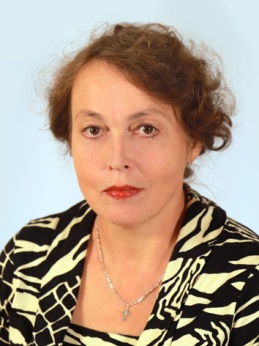 Ф.И.О. ПЕДАГОГА:ТУМАКОВА МАРГАРИТА НИКОЛАЕВНАДОЛЖНОСТЬ:воспитательОБРАЗОВАНИЕ:среднее специальное,  Белгородское педагогическое училище, 1983 год. Воспитание в дошкольных учреждениях, воспитатель в дошкольных учрежденияхКВАЛИФИКАЦИОННАЯ КАТЕГОРИЯ, ДАТА ПРИСВОЕНИЯ:Высшая квалификационная категория, 09.02.2017 годПОВЫШЕНИЕ КВАЛИФИКАЦИИ:23.05.2016-24.06.2016 года, ФГАОУ ВПО «Белгородский государственный национальный исследовательский университет»: «Психолого-педагогические основы профессиональной деятельности педагога ДОО в контексте ФГОС ДО» (72 часа);10.02.2018 - 01.03.2018 года, ЧОУ УЦДО «Все Вебинары.ру»: «Система работы с детьми  с ОВЗ раннего и дошкольного возраста в условиях ведения ФГОС ДО» (144 часа);26.07.2019 год, ЧОУ ДПО «УЦ «Академия безопасности»: «Обучение педагогических работников первой помощи» (16 часов)ОБЩИЙ СТАЖ РАБОТЫ:36 летСТАЖ РАБОТЫ ПО СПЕЦИАЛЬНОСТИ(педагогический стаж):34 годаСТАЖ РАБОТЫ В ДАННОЙ ДОЛЖНОСТИ:  34 года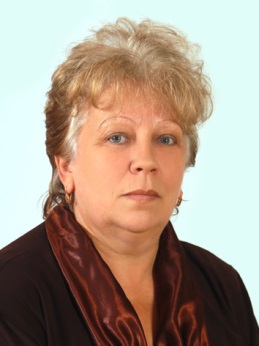 Ф.И.О. ПЕДАГОГА:ВАЛУЙСКИХ ЗОЯ НИКОЛАЕВНАДОЛЖНОСТЬ:воспитательОБРАЗОВАНИЕ:Среднее специальное,  Алексеевский педагогический класс,1985 год. Воспитатель детского садаКВАЛИФИКАЦИОННАЯ КАТЕГОРИЯ, ДАТА ПРИСВОЕНИЯ:Первая  квалификационная категория, 12.11.2015 годПОВЫШЕНИЕ КВАЛИФИКАЦИИ:10.02.2018 - 01.03.2018 года, ЧОУ УЦДО «Все Вебинары.ру»: «Система работы с детьми  с ОВЗ раннего и дошкольного возраста в условиях введения ФГОС ДО» (144 часа);20.03.2018-12.04.2018 года, ОГАПОУ «Алексеевский колледж»: «Актуальные вопросы психологического сопровождения образовательного процесса в ДОО в условиях ведения ФГОС ДО» (72 часа);26.07.2019 год, ЧОУ ДПО «УЦ «Академия безопасности»: «Обучение педагогических работников первой помощи» (16 часов)ОБЩИЙ СТАЖ РАБОТЫ:40 летСТАЖ РАБОТЫ ПО СПЕЦИАЛЬНОСТИ(педагогический стаж):34 годаСТАЖ РАБОТЫ В ДАННОЙ ДОЛЖНОСТИ:  34 года ОТРАСЛЕВЫЕ НАГРАДЫ, ЗВАНИЕ«Отличник народного просвещения», 1992 год.Звание «Ветеран труда», 2008 год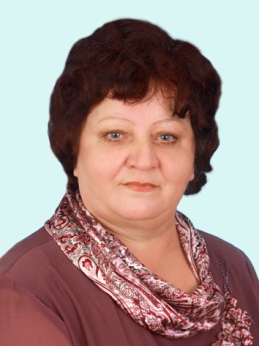 Ф.И.О. ПЕДАГОГА:ГЛАДЧЕНКО ЗОЯ ПЕТРОВНАДОЛЖНОСТЬ:воспитательОБРАЗОВАНИЕ:Среднее специальное,  Алексеевский педагогический колледж, 1997 год. Дошкольное образование, воспитатель в дошкольных учреждениях.КВАЛИФИКАЦИОННАЯ КАТЕГОРИЯ, ДАТА ПРИСВОЕНИЯ:Первая квалификационная категория, 10.12.2015 годПОВЫШЕНИЕ КВАЛИФИКАЦИИ:01.12.2017 - 25.12.2017 года, ЧОУ УЦДО «Все Вебинары.ру»: «Современные методы игровой деятельности в работе с дошкольниками в условиях реализации ФГОС ДО» (144 часа);10.02.2018 - 01.03.2018 года, ЧОУ УЦДО «Все Вебинары.ру»: «Система работы с детьми  с ОВЗ раннего и дошкольного возраста в условиях ведения ФГОС ДО» (144 часа);26.07.2019 год, ЧОУ ДПО «УЦ «Академия безопасности»: «Обучение педагогических работников первой помощи» (16 часов)ОБЩИЙ СТАЖ РАБОТЫ:40 летСТАЖ РАБОТЫ ПО СПЕЦИАЛЬНОСТИ(педагогический стаж):34 годаСТАЖ РАБОТЫ В ДАННОЙ ДОЛЖНОСТИ:  34 года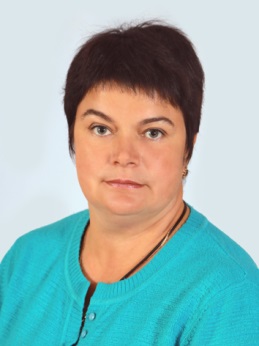 Ф.И.О. ПЕДАГОГА:ХОРКИНА СВЕТЛАНА ВИКТОРОВНАДОЛЖНОСТЬ:воспитательОБРАЗОВАНИЕ:Среднее специальное,  Алексеевское педагогическое училище, 1988 год. Дошкольное  воспитание, воспитатель детского садаКВАЛИФИКАЦИОННАЯ КАТЕГОРИЯ, ДАТА ПРИСВОЕНИЯ:Высшая квалификационная категория, 15.03.2018 годПОВЫШЕНИЕ КВАЛИФИКАЦИИ:23.05.2016-24.06.2016 года, ФГАОУ ВПО «Белгородский государственный национальный исследовательский университет»: «Психолого-педагогические основы профессиональной деятельности педагога ДОО в контексте ФГОС ДО» (72 часа);10.02.2018 - 01.03.2018 года, ЧОУ УЦДО «Все Вебинары.ру»: «Система работы с детьми  с ОВЗ раннего и дошкольного возраста в условиях ведения ФГОС ДО» (144 часа);26.07.2019 год, ЧОУ ДПО «УЦ «Академия безопасности»: «Обучение педагогических работников первой помощи» (16 часов)ОБЩИЙ СТАЖ РАБОТЫ:29 летСТАЖ РАБОТЫ ПО СПЕЦИАЛЬНОСТИ(педагогический стаж):29 летСТАЖ РАБОТЫ В ДАННОЙ ДОЛЖНОСТИ:  29 лет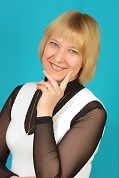 Ф.И.О. ПЕДАГОГА:СЕРОШТАН ЛАРИСА ВЛАДИМИРОВНАДОЛЖНОСТЬ:воспитательОБРАЗОВАНИЕ:Среднее специальное,  Алексеевское педагогическое училище, 1990 год. Дошкольное воспитание, воспитатель детского садаКВАЛИФИКАЦИОННАЯ КАТЕГОРИЯ, ДАТА ПРИСВОЕНИЯ:Высшая  квалификационная категория, 10.11.2017 годПОВЫШЕНИЕ КВАЛИФИКАЦИИ:02.04.2018 – 06.04.2018 года,  ОГАОУ ДПО  «БелИРО»: «Особенности планирования образовательного процесса в условиях реализации ФГОС ДО»  (36 часов);25.04.2019-25.05.2019  года, ЧОУ УЦДО «Все Вебинары.ру»: «Методика и технологии обучения и воспитания детей дошкольного возраста с ОВЗ в условиях реализации ФГОС ДО» (144 часа);26.07.2019 год, ЧОУ ДПО «УЦ «Академия безопасности»: «Обучение педагогических работников первой помощи» (16 часов)ОБЩИЙ СТАЖ РАБОТЫ:29 летСТАЖ РАБОТЫ ПО СПЕЦИАЛЬНОСТИ(педагогический стаж):29 летСТАЖ РАБОТЫ В ДАННОЙ ДОЛЖНОСТИ:  29 летАКТУАЛЬНЫЙ ПЕДАГОГИЧЕСКИЙ ОПЫТ (муниципальный уровень) «Формирование невербальных навыков общения у детей дошкольного возраста в процессе игры» 2019, №44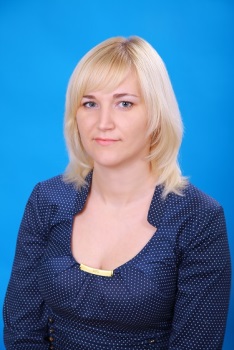 Ф.И.О. ПЕДАГОГА:РЯБКОВА ИРИНА СЕРГЕЕВНАДОЛЖНОСТЬ:воспитательОБРАЗОВАНИЕ:Высшее, Воронежский экономико-правовой институт,2009 год. Психолог. Преподаватель психологии по специальности «Психология». Алексеевский педагогический колледж. 2005 год. Дошкольное образование, воспитатель детей дошкольного возраста.КВАЛИФИКАЦИОННАЯ КАТЕГОРИЯ, ДАТА ПРИСВОЕНИЯ:Первая квалификационная категория, 11.04.2019 годПОВЫШЕНИЕ КВАЛИФИКАЦИИ:25.04.2019-25.05.2019  года, ЧОУ УЦДО «Все Вебинары.ру»: «Методика и технологии обучения и воспитания детей дошкольного возраста с ОВЗ в условиях реализации ФГОС ДО» (144 часа);26.07.2019 год, ЧОУ ДПО «УЦ «Академия безопасности»: «Обучение педагогических работников первой помощи» (16 часов)ОБЩИЙ СТАЖ РАБОТЫ:12 летСТАЖ РАБОТЫ ПО СПЕЦИАЛЬНОСТИ(педагогический стаж):12 летСТАЖ РАБОТЫ В ДАННОЙ ДОЛЖНОСТИ:  12 лет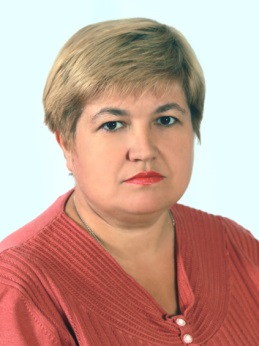 Ф.И.О. ПЕДАГОГА:ПЕТРЕНКО СВЕТЛАНА ВАСИЛЬЕВНАДОЛЖНОСТЬ:воспитательОБРАЗОВАНИЕ:Среднее специальное,  Алексеевское педагогическое училище, 1988 год. Дошкольное воспитание,  воспитатель детского садаКВАЛИФИКАЦИОННАЯ КАТЕГОРИЯ, ДАТА ПРИСВОЕНИЯ:Первая  квалификационная категория, 12.11.2015 годПОВЫШЕНИЕ КВАЛИФИКАЦИИ:10.02.2018 - 01.03.2018 года, ЧОУ УЦДО «Все Вебинары.ру»: «Система работы с детьми  с ОВЗ раннего и дошкольного возраста в условиях ведения ФГОС ДО» (144 часа);02.04.2018 – 06.04.2018 года,  ОГАОУ ДПО  «БелИРО»: «Особенности планирования образовательного процесса   в условиях реализации ФГОС ДО»  (40 часов);26.07.2019 год, ЧОУ ДПО «УЦ «Академия безопасности»: «Обучение педагогических работников первой помощи» (16 часов)ОБЩИЙ СТАЖ РАБОТЫ:31 годСТАЖ РАБОТЫ ПО СПЕЦИАЛЬНОСТИ(педагогический стаж):26 летСТАЖ РАБОТЫ В ДАННОЙ ДОЛЖНОСТИ:  17 лет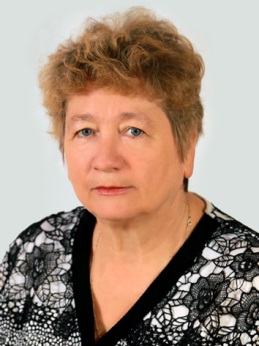 Ф.И.О. ПЕДАГОГА:БЕРЕЗЧЕНКО СВЕТЛАНА АЛЕКСЕЕВНАДОЛЖНОСТЬ:воспитательОБРАЗОВАНИЕ:Среднее специальное   Борисоглебское педагогическое училище, 1983 год. Дошкольное воспитание,  воспитатель детского садаКВАЛИФИКАЦИОННАЯ КАТЕГОРИЯ, ДАТА ПРИСВОЕНИЯ:Первая квалификационная категория, 09.02.2017 годПОВЫШЕНИЕ КВАЛИФИКАЦИИ:23.05.2016-24.06.2016 года, ФГАОУ ВПО «Белгородский государственный национальный исследовательский университет»: «Психолого-педагогические основы профессиональной деятельности педагога ДОО в контексте ФГОС ДО» (72 часа);10.02.2018 - 01.03.2018 года, ЧОУ УЦДО «Все Вебинары.ру»: «Система работы с детьми  с ОВЗ раннего и дошкольного возраста в условиях ведения ФГОС ДО» (144 часа);20.03.2018-12.04.2018 года, ОГАПОУ «Алексеевский колледж»: «Актуальные вопросы психологического сопровождения образовательного процесса в ДОО в условиях введения ФГОС ДО» (72 часа);26.07.2019 год, ЧОУ ДПО «УЦ «Академия безопасности»: «Обучение педагогических работников первой помощи» (16 часов)ОБЩИЙ СТАЖ РАБОТЫ:36 летСТАЖ РАБОТЫ ПО СПЕЦИАЛЬНОСТИ(педагогический стаж):35 летСТАЖ РАБОТЫ В ДАННОЙ ДОЛЖНОСТИ:  35 лет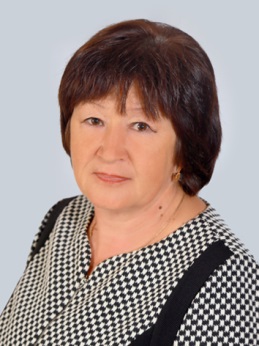 Ф.И.О. ПЕДАГОГА:НОВИКОВА ТАТЬЯНА МАТВЕЕВНАДОЛЖНОСТЬ:воспитательОБРАЗОВАНИЕ:Среднее специальное,   Валуйское  педагогическое училище, 1979 год. Воспитание в  дошкольных учреждениях, воспитатель в дошкольных учрежденияхКВАЛИФИКАЦИОННАЯ КАТЕГОРИЯ, ДАТА ПРИСВОЕНИЯ:Первая квалификационная категория, 12.10.2017 годПОВЫШЕНИЕ КВАЛИФИКАЦИИ:15.05.2017 – 26.05.2017 года,   ОГАОУ ДПО  «БелИРО»: «Содержание и организация образовательной деятельности в дошкольных образовательных организациях в условиях  реализации Федерального государственного  образовательного стандарта дошкольного образования» (72 часа);10.02.2018 - 01.03.2018 года, ЧОУ УЦДО «Все Вебинары.ру»: «Система работы с детьми  с ОВЗ раннего и дошкольного возраста в условиях ведения ФГОС ДО» (144 часа);26.07.2019 год, ЧОУ ДПО «УЦ «Академия безопасности»: «Обучение педагогических работников первой помощи» (16 часов)ОБЩИЙ СТАЖ РАБОТЫ:39 летСТАЖ РАБОТЫ ПО СПЕЦИАЛЬНОСТИ(педагогический стаж):39 летСТАЖ РАБОТЫ В ДАННОЙ ДОЛЖНОСТИ:  39 лет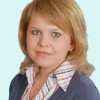 Ф.И.О. ПЕДАГОГА:ЛИТОВКИНА ОЛЬГА НИКОЛАЕВНАДОЛЖНОСТЬ:воспитательОБРАЗОВАНИЕ:Высшее, Воронежский государственный университет, 2004 год. Историк. Преподаватель по специальности "История".Алексеевский педагогический колледж, 1997 год. Дошкольное образование, воспитатель  детей дошкольного возрастаКВАЛИФИКАЦИОННАЯ КАТЕГОРИЯ, ДАТА ПРИСВОЕНИЯ:Высшая  квалификационная категория, 09.11. 2017 годПОВЫШЕНИЕ КВАЛИФИКАЦИИ:16.02. 2017 года -20.04.2017 года, Московский Педагогический университет «Первое сентября»: «Технология реализации образовательного процесса при внедрении Федерального государственного образовательного стандарта дошкольного образования» (72 часа);22.01.2018-29.01.2018 года, ВНОУ «Современные образовательные технологии»: «Психолого-педагогическое сопровождение развития детей дошкольного возраста с ОВЗ в условиях реализации ФГОС ДО» (24 часа);26.07.2019 год, ЧОУ ДПО «УЦ «Академия безопасности»: «Обучение педагогических работников первой помощи» (16 часов)ОБЩИЙ СТАЖ РАБОТЫ:20 летСТАЖ РАБОТЫ ПО СПЕЦИАЛЬНОСТИ(педагогический стаж):14 летСТАЖ РАБОТЫ В ДАННОЙ ДОЛЖНОСТИ:14 летАКТУАЛЬНЫЙ ПЕДАГОГИЧЕСКИЙ ОПЫТ (муниципальный уровень)"Формирование доброжелательных взаимоотношений у старших дошкольников посредством игровой деятельности", 2017 год, свидетельство      № 86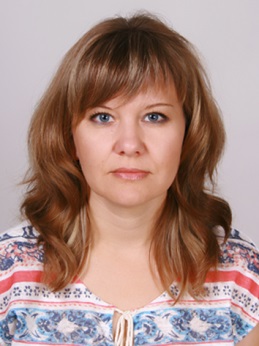 Ф.И.О. ПЕДАГОГА:БОБРОВА НАТАЛЬЯ ВЛАДИМИРОВНАДОЛЖНОСТЬ:воспитательОБРАЗОВАНИЕ:Среднее специальное,  Алексеевский педагогический колледж, 1997 год. Дошкольное образование, воспитатель детей дошкольного возрастаКВАЛИФИКАЦИОННАЯ КАТЕГОРИЯ, ДАТА ПРИСВОЕНИЯ:Первая квалификационная категория, 12.10.2017 годПОВЫШЕНИЕ КВАЛИФИКАЦИИ:23.05.2016-24.06.2016 года, ФГАОУ ВПО «Белгородский государственный национальный исследовательский университет»: «Психолого-педагогические основы профессиональной деятельности педагога ДОО в контексте ФГОС ДО» (72 часа);10.02.2018 - 01.03.2018 года, ЧОУ УЦДО «Все Вебинары.ру»: «Система работы с детьми  с ОВЗ раннего и дошкольного возраста в условиях ведения ФГОС ДО» (144 часа);02.04.2018 – 06.04.2018 года,  ОГАОУ ДПО  «БелИРО»: «Особенности планирования образовательного процесса   в условиях реализации ФГОС ДО»  (40 часов);26.07.2019 год, ЧОУ ДПО «УЦ «Академия безопасности»: «Обучение педагогических работников первой помощи» (16 часов)ОБЩИЙ СТАЖ РАБОТЫ:21 годСТАЖ РАБОТЫ ПО СПЕЦИАЛЬНОСТИ(педагогический стаж):9 летСТАЖ РАБОТЫ В ДАННОЙ ДОЛЖНОСТИ:   3 года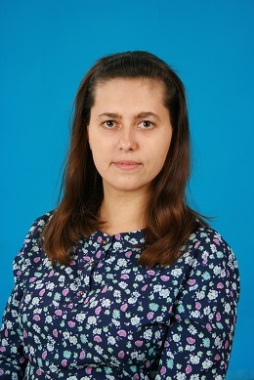 Ф.И.О. ПЕДАГОГА: ПРОКОФЬЕВА ЕЛЕНА ВАСИЛЬЕВНАДОЛЖНОСТЬ:ВоспитательОБРАЗОВАНИЕ:Высшее. «Белгородский государственный национальный исследовательский университет».2018 год. Педагогическое образование. Бакалавр. Алексеевский колледж, 2015 год. Дошкольное образование. Воспитатель детей дошкольного возраста.КВАЛИФИКАЦИОННАЯ КАТЕГОРИЯ, ДАТА ПРИСВОЕНИЯ:Первая квалификационная категория, 10.05.2018 годПОВЫШЕНИЕ КВАЛИФИКАЦИИ:26.07.2019 год, ЧОУ ДПО «УЦ «Академия безопасности»: «Обучение педагогических работников первой помощи» (16 часов)ОБЩИЙ СТАЖ РАБОТЫ:4 годаСТАЖ РАБОТЫ ПО СПЕЦИАЛЬНОСТИ:4 годаСТАЖ РАБОТЫ В ДАННОЙ ДОЛЖНОСТИ:  4 года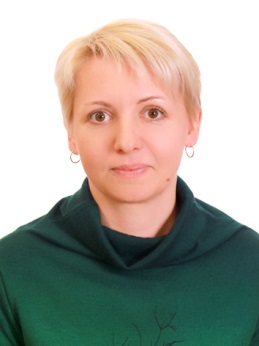 Ф.И.О. ПЕДАГОГА:БЕЛОЗЕРСКИХ ГАЛИНА ВИКТОРОВНАДОЛЖНОСТЬ:воспитательОБРАЗОВАНИЕ:Среднее специальное, Алексеевский колледж, 2016 год. Дошкольное образование, воспитатель детей дошкольного возрастаКВАЛИФИКАЦИОННАЯ КАТЕГОРИЯ, ДАТА ПРИСВОЕНИЯ:Первая квалификационная категория, 12.10.2017 годПОВЫШЕНИЕ КВАЛИФИКАЦИИ:23.05.2016-24.06.2016 года, ФГАОУ ВПО «Белгородский государственный национальный исследовательский университет»: «Психолого-педагогические основы профессиональной деятельности педагога ДОО в контексте ФГОС ДО» (72 часа);16.01.2017 – 27.01.2017 года,    ОГАОУ ДПО  «БелИРО»: «Содержание и организация образовательной деятельности в дошкольных образовательных организациях в условиях  реализации Федерального государственного  образовательного стандарта дошкольного образования» (72 часа);10.02.2018 - 01.03.2018 года, ЧОУ УЦДО «Все Вебинары.ру»: «Система работы с детьми  с ОВЗ раннего и дошкольного возраста в условиях ведения ФГОС ДО» (144 часа);26.07.2019 год, ЧОУ ДПО «УЦ «Академия безопасности»: «Обучение педагогических работников первой помощи» (16 часов)ОБЩИЙ СТАЖ РАБОТЫ:20 летСТАЖ РАБОТЫ ПО СПЕЦИАЛЬНОСТИ(педагогический стаж):3 годаСТАЖ РАБОТЫ В ДАННОЙ ДОЛЖНОСТИ:  3  года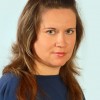 Ф.И.О. ПЕДАГОГА:ЧЕРМЕНИНА МАРИНА НИКОЛАЕВНАДОЛЖНОСТЬ:воспитательОБРАЗОВАНИЕ:Среднее специальное, Алексеевский колледж, 1999 год.  Дошкольное образование, воспитатель детей дошкольного возраста КВАЛИФИКАЦИОННАЯ КАТЕГОРИЯ, ДАТА ПРИСВОЕНИЯ:Первая квалификационная категория, 12.11.2015 годПОВЫШЕНИЕ КВАЛИФИКАЦИИ:20.03.2018-12.04.2018 года, ОГАПОУ «Алексеевский колледж»: «Актуальные вопросы психологического сопровождения образовательного процесса в ДОО в условиях введения ФГОС ДО» (72 часа);10.02.2018 - 01.03.2018 года, ЧОУ УЦДО «Все Вебинары.ру»: «Система работы с детьми  с ОВЗ раннего и дошкольного возраста в условиях ведения ФГОС ДО» (144 часа);26.07.2019 год, ЧОУ ДПО «УЦ «Академия безопасности»: «Обучение педагогических работников первой помощи» (16 часов)ОБЩИЙ СТАЖ РАБОТЫ:10 летСТАЖ РАБОТЫ ПО СПЕЦИАЛЬНОСТИ(педагогический стаж):8 летСТАЖ РАБОТЫ В ДАННОЙ ДОЛЖНОСТИ:  8 лет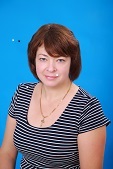 Ф.И.О. ПЕДАГОГА:ШВЕЦ-КОВГАН ЖАННА ГЕННАДЬЕВНАДОЛЖНОСТЬ:воспитательОБРАЗОВАНИЕ:Высшее. Елецкий государственный университет им. И.А.Бунина, 2001 год. Преподаватель дошкольной педагогики и психологии по специальности «Дошкольная педагогика и психология». Алексеевский колледж, 1990 год.  Дошкольное образование, воспитатель детей дошкольного возраста КВАЛИФИКАЦИОННАЯ КАТЕГОРИЯ, ДАТА ПРИСВОЕНИЯ:Высшая  квалификационная категория, 11.04.2019 годПОВЫШЕНИЕ КВАЛИФИКАЦИИ:06.03.2017-15.04.2017  года, ЧОУ УЦДО «Все Вебинары.ру»: «Современные методы игровой деятельности в работе с дошкольниками в условиях реализации ФГОС ДО»; 25.04.2019-25.05.2019  года, ЧОУ УЦДО «Все Вебинары.ру»: «Методика и технологии обучения и воспитания детей дошкольного возраста с ОВЗ в условиях реализации ФГОС ДО» (144 часа);26.07.2019 год, ЧОУ ДПО «УЦ «Академия безопасности»: «Обучение педагогических работников первой помощи» (16 часов)ОБЩИЙ СТАЖ РАБОТЫ:27 летСТАЖ РАБОТЫ ПО СПЕЦИАЛЬНОСТИ(педагогический стаж):25 летСТАЖ РАБОТЫ В ДАННОЙ ДОЛЖНОСТИ:  25 лет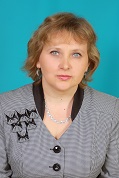 Ф.И.О. ПЕДАГОГА:КАНИЩЕВА ЭВЕЛИНА ВАСИЛЬЕВНАДОЛЖНОСТЬ:музыкальный руководительОБРАЗОВАНИЕ:Среднее специальное, Тамбовское педагогическое училище № 1 им. К.Д. Ушинского, 1986 год. Музыкальное воспитание. Учитель музыки, музыкальный воспитатель.КВАЛИФИКАЦИОННАЯ КАТЕГОРИЯ, ДАТА ПРИСВОЕНИЯ:Высшая квалификационная категория, 09.02.2017 годПОВЫШЕНИЕ КВАЛИФИКАЦИИ:25.04.2019-25.05.2019  года, ЧОУ УЦДО «Все Вебинары.ру»: «Современные методики обучения музыке в условиях реализации ФГОС ДО» (144 часа);26.07.2019 год, ЧОУ ДПО «УЦ «Академия безопасности»: «Обучение педагогических работников первой помощи» (16 часов)ОБЩИЙ СТАЖ РАБОТЫ:33 годаСТАЖ РАБОТЫ ПО СПЕЦИАЛЬНОСТИ(педагогический стаж):33 годаСТАЖ РАБОТЫ В ДАННОЙ ДОЛЖНОСТИ:  18 лет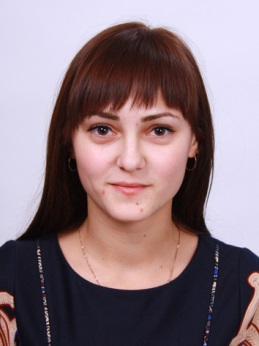 Ф.И.О. ПЕДАГОГА:ИЛЬИНА ВИКТОРИЯ ЕВГЕНЬЕВНАДОЛЖНОСТЬ:воспитательОБРАЗОВАНИЕ:Среднее специальное, Алексеевский колледж, 2018 год.  Дошкольное образование, воспитатель детей дошкольного возраста КВАЛИФИКАЦИОННАЯ КАТЕГОРИЯ, ДАТА ПРИСВОЕНИЯ:не имеетПОВЫШЕНИЕ КВАЛИФИКАЦИИ:11.02.2019-05.03.2019 года, ОГАПОУ «Алексеевский колледж»: «Актуальные вопросы психологического сопровождения образовательного процесса в ДОО в условиях введения ФГОС ДО» (72 часа);01.10.2018 - 28.10.2018 года, ЧОУ УЦДО «Все Вебинары.ру»: «Познавательное развитие детей  дошкольного возраста в условиях реализации ФГОС ДО» (144 часа);01.10.2018 - 28.10.2018 года, ЧОУ УЦДО «Все Вебинары.ру»: «Система работы с детьми  с ОВЗ раннего и дошкольного возраста в условиях ведения ФГОС ДО» (144 часа);26.07.2019 год, ЧОУ ДПО «УЦ «Академия безопасности»: «Обучение педагогических работников первой помощи» (16 часов)ОБЩИЙ СТАЖ РАБОТЫ:1 годСТАЖ РАБОТЫ ПО СПЕЦИАЛЬНОСТИ(педагогический стаж):1 годСТАЖ РАБОТЫ В ДАННОЙ ДОЛЖНОСТИ:  1 год